				3200 rd Ave.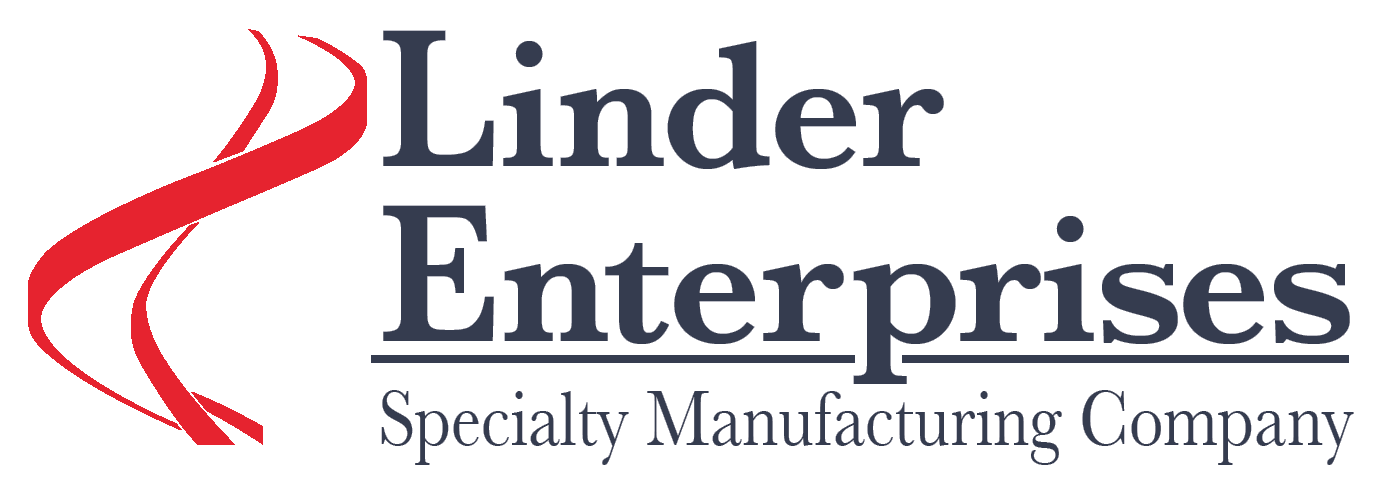 Phone: 507-388-7777Fax: 507-388-1515              						stairs@linderenterprises.comwww.linderenterprises.com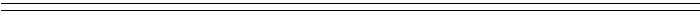 APPLICATION FOR EMPLOYMENTPERSONAL INFORMATION					Date of Application:___________________								Social Security Number:________________Name:________________________________________________________________________________________		Last				First				MiddleAddress:______________________________________________________________________________________		Street			(Apt.)			City/State			ZipAlternate Address:______________________________________________________________________________			Street		(Apt.)			City/State			ZipContact Information:	(      )			(      )          				Home			Mobile					EmailHow did you learn about our company?_____________________________________________________________POSITION SOUGHT:________________________			Available Start Date:___________________Full Time ____ Part- Time ____   Desired Pay:____________ Are you currently Employed? __________________If checking full time: Is there any reason that you cannot put 40 + hours in per week?  Yes   No   please circle one.If  YES is circled please explain ________________________________________________________________________________________________________________________________________________________________Are you able to lift 50lbs repetitively for a 10 hr shift? Yes or No Can you stand for a 10 hour shift?  Yes or  NoCan you be available 6:00a.m to 4:30 pm  Mon- Thur Yes or NoDesired Pay:________________________________		Are you currently Employed?___________________		(Hourly or Salary)Are you a citizen of the United States? ______Yes  ______NoIf NO, are you authorized to work in the United States? ______Yes  ______NoAre you 18 years of age or older? ______Yes  ______No	If NO, what is your current age?__________If required for position, do you have a valid driver’s license? ______Yes ______NoEDUCATION:High School:_____________________________________  Address:_____________________________________From:__________ To:___________ Did you graduate: ______Yes ______No   Degree:_______________________…………………………………………………………………………………………………………………………...College:_________________________________________  Address:_____________________________________From:__________ To:___________ Did you graduate: ______Yes ______No   Degree:_______________________…………………………………………………………………………………………………………………………...Other:___________________________________________  Address:_____________________________________From:__________ To:___________ Did you graduate: ______Yes ______No   Degree:_______________________PREVIOUS EMPLOYMENT:Please list three previous employers beginning with the most recent.Company Name:_________________________ Position:_______________________ Currently Employed?______Address:______________________________________________________________________________________Dates worked: From:___________ To:___________		Starting Pay:__________ Ending Pay:____________Supervisor:_________________________________  	Phone Number:    (      )                                              _Job Responsibilities:____________________________________________________________________________	______________________________________________________________________________________	______________________________________________________________________________________Reason for Leaving: ____________________________________________________________________________	______________________________________________________________________________________…………………………………………………………………………………………………………………………...Company Name:_________________________ Position:_______________________ Currently Employed?______Address:______________________________________________________________________________________Dates worked: From:___________ To:___________		Starting Pay:__________ Ending Pay:____________Supervisor:_________________________________  	Phone Number:    (      )                                              _Job Responsibilities:____________________________________________________________________________	______________________________________________________________________________________	______________________________________________________________________________________Reason for Leaving: ____________________________________________________________________________	______________________________________________________________________________________…………………………………………………………………………………………………………………………...Company Name:_________________________ Position:_______________________ Currently Employed?______Address:______________________________________________________________________________________Dates worked: From:___________ To:___________		Starting Pay:__________ Ending Pay:____________Supervisor:_________________________________  	Phone Number:    (      )                                              _Job Responsibilities:____________________________________________________________________________REFERENCES:Please list three professional references.Full Name:_____________________________________	Relationship:________________________________Company:______________________________________	Phone:  (      )                               _Address:______________________________________________________________________________________…………………………………………………………………………………………………………………………...Full Name:_____________________________________	Relationship:________________________________Company:______________________________________	Phone:  (      )                                                        _Address:______________________________________________________________________________________…………………………………………………………………………………………………………………………...Full Name:_____________________________________	Relationship:________________________________Company:______________________________________	Phone:  (      )                                                        _Address:______________________________________________________________________________________EMERGENCY CONTACT:Full Name:_____________________________________	Relationship:________________________________Phone:  (      )                           	 Address:_______________________________________________________I authorize that this information is accurate and filled out to the best of my ability.Signature:________________________________________________		Date:________________________